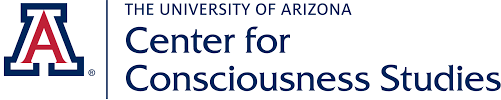 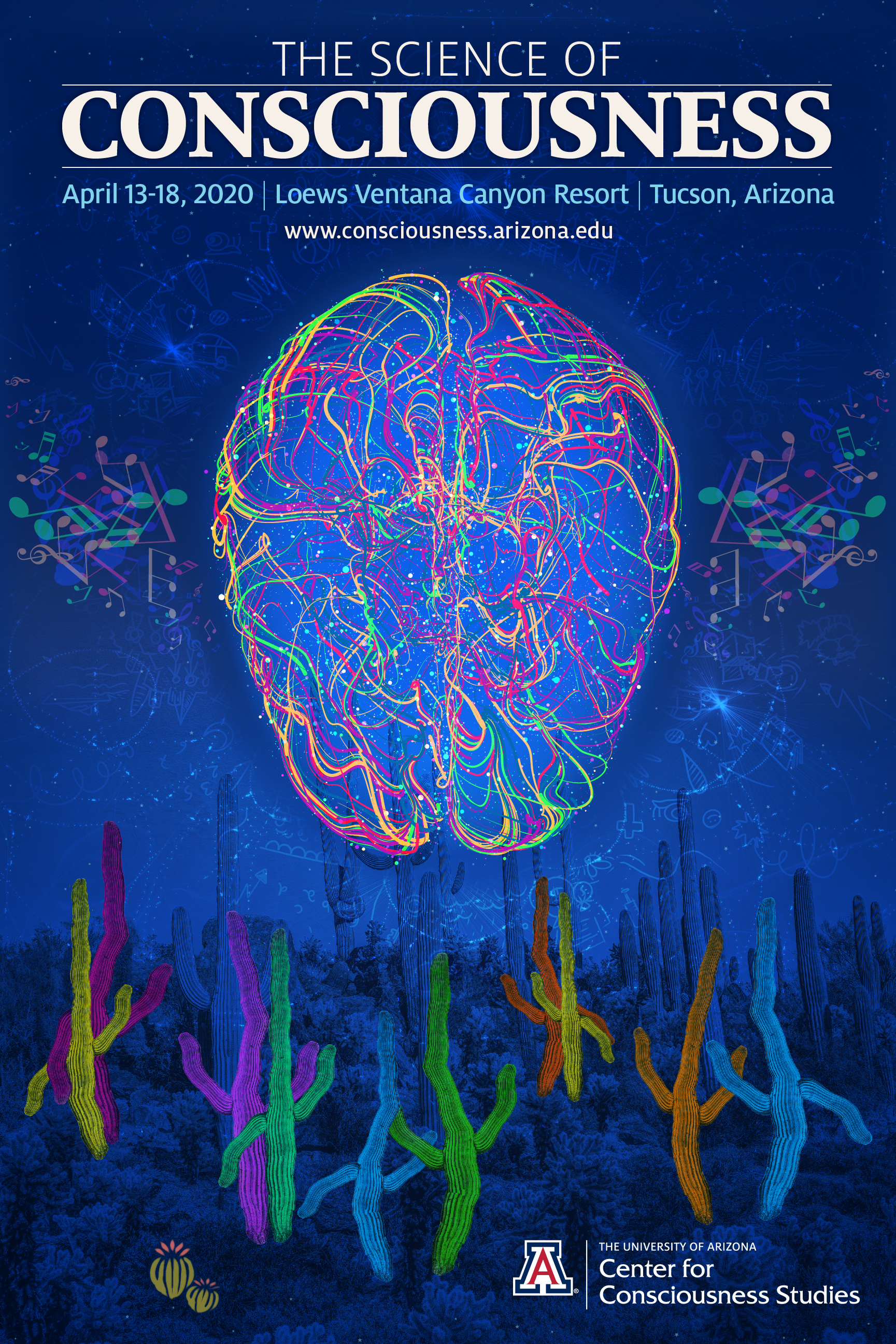 The Science of Consciousness                                                                                                                                April 13-18, 2020                                                                                                                                                       Loews Ventana Canyon Resort, Tucson, ArizonaFirst Announcement and Call for Abstracts				                                              Conference website:  www.consciousness.arizona.eduThe Science of Consciousness (‘TSC’) is an interdisciplinary conference emphasizing rigorous approaches to all aspects of the study of consciousness and its place in the universe. Topical areas include neuroscience, philosophy, psychology, cognitive science, biology, quantum physics, meditation, altered states, artificial intelligence/machine consciousness, the nature of reality, culture and experiential phenomenology. Held annually since 1994, the TSC conference is hosted by the Center for Consciousness Studies at the University of Arizona, and alternates yearly between Tucson, Arizona and various international locations, most recently Interlaken, Switzerland in June of 2019, organized by Harald Atmanspacher, ETH Zurich. The next TSC conference will be held April 13-18, 2020 at the Loews Ventana Canyon Resort, a beautiful eco-lodge in the hills above Tucson, Arizona. Tucson TSC conferences generally attract ~ 700 attendees or more, and consist of Keynote, Plenary and Concurrent talks, Posters, Exhibits, Workshops and Social Events. Preliminary Plenary Program (Dates, times and additional sessions and speakers to be announced)Keynote Edvard Moser (Nobel Laureate), NTNU, Trondheim, NorwaySpace and time in the brain  Keynote Michael Pollan, UC Berkeley, Harvard, authorConsciousness and psychedelicsConsciousness and TimeCarlo Rovelli, Aix-Marseilles U  Dean Buonomano, UCLA Sylvie Droit-Volet, U Clermont’ 
Consciousness, Reality and IllusionDon Hoffman, UC Irvine Keith Frankish, U Sheffield  Free Will and ConsciousnessUri Maoz, Chapman UWalter Sinnott-Armstrong, Duke UAmir Raz, Chapman U  Eve Isham, U Arizona  Consciousness and Non-Invasive Brain Modulation Alexander Bystritsky, UCLA  Shinzen Young, U Arizona Origin of EEG RhythmsPaul L Nunez, Tulane Alysson Muotri, UCSD Horacio Cantiello, UNSE Argentina Debate: Are Plants Conscious?Monica Gagliano, U Sydney  Jon Mallatt, Washington State U  Music, Resonance and ConsciousnessLawrence Zbikowski,  U Chicago  Selen Atasoy, Oxford  Jonathan Schooler/Tam Hunt, UCSB Is the Universe Conscious? Cosmopsychism and Eastern ApproachesMiri Albahari, U Western AustraliaDeepak Chopra, Chopra Global Philip Goff, Central European University Consciousness and PsychedelicsDennis McKenna, Heffter Research Institute  Christopher Timmerman-Slater, UCL Mark Rasenick, UI Chicago Quantum AI and ConsciousnessHartmut Neven, Google Quantum AIPeter Read, Cortex/Vitruvian PartnersAdditional Plenary Sessions and Pre-Plenary Workshops (April 13 morning and afternoon, and April 14 morning)Conscious Vision and Predictive CodingTime and ConsciousnessLanguage and ConsciousnessQuantum PsychopathologyPhotons and Entanglement in the BrainMathematical Approaches to ConsciousnessConsciousness and EducationEvolution and ConsciousnessPsychedelics and ConsciousnessQuantum BiologyBrain StimulationMeditation and ConsciousnessPain, Consciousness and AddictionPlants and ConsciousnessOnline Abstract Submission system – now open https://eagle.sbs.arizona.edu/sc/Registration Payment system – opens November 1https://eagle.sbs.arizona.edu/sc/TaxonomyMajor Categories: 1:  Philosophy
2:  Neuroscience
3:  Cog-Sci/Psychology
4:  Physics/Biology
5:  Experiential
6:  HumanitiesSubthemes:  See conference taxonomy Abstract GuidelinesSubmission Length:  500 words Identify your preference for presentation format in the comments section.Oral Presentation OnlyPoster Presentation OnlyNo PreferencePlenary – Oral PresentationThe most highly-ranked peer-reviewed submissions will be accepted and scheduled as oral presentations during Plenary Sessions.Concurrent – Oral Presentation (Tuesday April 14, Wednesday April 15 and Friday April 17, 5pm to 7pm)These are 20-minute talks including 5 minutes discussion in concurrent theme-based sessions.There are 5 presenters per concurrent sessionPoster Sessions – Wednesday April 15 and Friday April 17, 7 pm to 10 pm in the Grand Ballroom (see website for specifications)   www.consciousness.arizona.edu Workshop Proposals – please email: center@email.arizona.edu  Workshops are 4 hour sessions Monday morning April 13, 9 am to 1 pm; Monday afternoon 2 pm to 6 pm; Tuesday morning 9 am to 1 pm. Deadline for proposals is October 15th. Social Events (included in Registration):Tuesday Welcome Reception – 7-9 pmWednesday and Friday Poster Receptions  7-9 pmFriday evening Poetry Slam – 9pm-12midnight Saturday Closing party dinner – 7-11pmDaily Meditation with Deepak Chopra – times tbaConference Dinner – optional Thursday evening 7-10 pmDeadlines: October 15     Workshop Proposals DeadlineOctober 30     Workshop NotificationsDecember 1    General Conference Abstracts DeadlineDecember 15  General Conference Abstract NotificationsDecember 20  Early Registration DeadlineFebruary 15    Final Program and Abstract RevisionsRegistration Fees:Standard    $550Students    $450Thurs. Dinner $80 Thursday April 16 afternoon - free time Loews Hotel offers free shuttles to Sabino Canyon approx. 2 miles from the resort. The Hotel also offers free shuttles to nearby shopping including banks, supermarket, pharmacy, etc. Car Services are available to outdoor plazas including La Encantada, Philipps Plaza, (within 10-15-minute drive) and to the University (approximately 25 minute drive)Additional activities to be announcedAbstract and Program Books provided at the conference for paid attending registrantsJournal Advertising Full page only SponsorshipsExhibitor Space For Information Contact:  center@email.arizona.edu 2020 Program Committee ChairStuart Hameroff Director, Center for Consciousness StudiesUniversity of Arizona, Tucson, AZCo-ChairsThomas G. BeverRegent's ProfessorCo-Director, Center for Consciousness StudiesUniversity of Arizona, Tucson, AZJay SanguinettiAssociate Director, Center for Consciousness StudiesUniversity of Arizona, Tucson, AZAbi Behar MontefioreAssistant Director, CCSUniversity of Arizona TSC 2020 Program AdvisorsSelen Atasoy, Imperial College     Harald Atmanspacher, ETH Zurich Betsy Bigbee, CCSOlga Bever, University of Arizona Alvin J Clark, CCSEve Isham, University of ArizonaLynn Nadel, University of Arizona Paavo Pylkkanen, University of Helsinki General Information, Letters of Invitation for Registrants and Press Contact:Abi Behar Montefiore, center@u.arizona.edu, tel: 520-621-9317 http://www.consciousness.arizona.edu# # # 9-25-19; rev 9-27-19